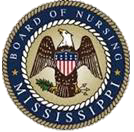 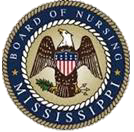 Mississippi Board of Nursing713 S. Pear Orchard Rd., Plaza II, Suite 300, Ridgeland, MS 39157
Business Meeting Agenda – April 12, 2024, 11:05 A.M.1. Call to Order: 1.1 Declaration of Quorum 1.2 Approval of Agenda (Motion) 2. Open Forum: 2.1 Anyone from the public  2.2 Legislative update 3.  Board of Director’s Retreat May 7, 8, & 9, 2024 4. Office of Nursing Workforce Report 5. Practical Nursing Education Report 6. Open Forum         6.1. MSBN Director’ s Reports 7. BOARD BUSINESS 	7.1 Business Meeting Minutes February 9, 2024 (Motion) 	7.2 Full Board Appellate Oral Argument Minutes: October 2, 2023 (Motion) 	7.3 Future Meetings:7.3.1 Administrative Hearings & Settlements: June 4, 5, & 6, 2024 at 8:30 a.m. 7.3.2 Business Meeting: June 7, 2024 at 11:05 a.m.7.3.3 Panel: Sandra Culpepper, Carly Walker, Janel Moody and APRN  8. Executive Director’s Report (Motion) 9. Committee Reports (Take a Motion for all Committee Business) 9.1 Executive Committee 9.2 Other Executive Committee Business 9.3 Compliance Committee – Nancy Johnson, Chair 9.3.1 Affidavits 		9.3.2 Other Committee Business 9.4 Advanced Practice Committee – Mary Stewart, Chair 		9.4.1 APRN (Motion) 9.4.2 Other Committee Business 9.5 Practice Committee – Janie Clanton, Chair 9.5.1 Practice (Motion) 9.5.2 Other Committee Business 9.6 Administrative Code Committee – Lacey Gentry, Chair 9.6.1 Admin. Code (Motion) 9.6.2 Other Committee Business  9.7 Finance Committee – Jeremy Cummins, Chair 9.7.1 Finance Committee (Motion)9.7.2 Other Committee Business 9.8 Office of Nursing Workforce Committee-Janie Clanton, Chair 9.8.1 Workforce (Motion)9.8.2 Other Committee Business 10 Other Committee Business: 11. Adjourn  _______________________________________________________________________12. 1:00 p.m. Oral Argument Full Board Appeal:       Chelyria Palmer, License No. P-326161, Case No. 2022-1091